Памяткапо установлению и начислению заработной платыработникам в период пандемии по коронавирусной инфекцииГлавный правовой инспектор труда               С.Ю. Григорова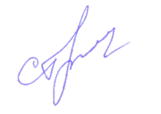 №Вопросы, отражающие содержание обязательных требованийРеквизиты НПА, с указанием их структурных единиц, которыми установлены обязательные требованияОтветы на вопросыОтветы на вопросыОтветы на вопросы№Вопросы, отражающие содержание обязательных требованийРеквизиты НПА, с указанием их структурных единиц, которыми установлены обязательные требованияДаНетПояснение1.Издан приказ о временном (на период мероприятий, направленных на нераспространение новой коронавирусной инфекции (COVID-19) переводе работников на удаленную работу на дому с использованием дистанционных технологийСтатья 72.1 ТК РФ;письмо Министерства труда и социальной защиты Российской Федерацииот 23 апреля 2020 г. № 14-2/10/П-37102.В приказе указан список работников, которые будут переведены на удаленную работу, и порядок организации работы в таком режимеПисьмо Министерства труда и социальной защиты Российской Федерацииот 23 апреля 2020 г. № 14-2/10/П-37103.Порядок организации работы включает:- график работы;- способы обмена информацией о заданиях работодателя и их выполнение;- возможность использования ресурсов организации на домуПисьмо Министерства труда и социальной защиты Российской Федерации от 23 апреля 2020 г. № 14-2/10/П-37104.C приказом о временном (на период мероприятий, направленных на нераспространение новой коронавирусной инфекции (COVID-19) переводе работников на удаленную работу на дому ознакомлены работники под росписьСтатья 22 ТК РФ;письмо Министерства труда и социальной защиты Российской Федерации от 23 апреля 2020 г. № 14-2/10/П-37105.Заключены с работниками дополнительные соглашения о временной удаленной работе с использованием дистанционных технологийПисьмо Министерства труда и социальной защиты Российской Федерации от 23 апреля 2020 г. № 14-2/10/П-37106.Локальные нормативные акты, устанавливающие оплату труда работников, приняты работодателем с учетом мнения профкома  первичной профсоюзной организацииЧасть 4 статьи 135 ТК РФ 7.Работодателем выплачивается заработная плата работникам, находящемся на самоизоляции, в полном размере, причитающемся им в соответствии с требованиями Положения о системе оплаты труда, коллективного договора или трудовых договоров (педагогический, учебно-вспомогательный,обслуживающий персонал)Абзац седьмой части 2 статьи 22 ТК РФ;приказ Министерства образования и науки Российской Федерации от 11 мая 2016 г. № 536 8.Применение электронного обучения и дистанционных образовательных технологий при переводе педагогических работников на режим удаленной работы не снижает нормы часов педагогической работы, поэтому не было основания для уменьшения размера заработной платы, включая компенсационные и стимулирующие выплаты Приказ Министерства образования и науки Российской Федерации от 11 мая 2016 г. № 536;Письмо Минпросвещения России от 10 апреля 2020 г. № ВБ-806/089.Работодатель производит оплату труда в повышенном размере, установленном коллективным договором, локальным нормативным актом или  трудовыми договорами, по сравнению с работниками, находящимися на самоизоляции: - работающим на дежурных группах в дошкольных образовательных учреждениях;- работающим удаленно с применением дистанционных технологий в общеобразовательных учреждениях  Письмо Роструда от 09.04.2020 № 0147-03-5;совместное письмо Минпросвещения России и Общероссийского Профсоюза образования от 22.05.2020 № ВБ-1107/08/23510.Работодатель извещает каждого работника в письменной форме о составных частях заработной платы (расчетный листок) посредством электронной почтыЧасть 1 статьи 136 ТК РФ 11.Заработная плата выплачивается не реже чем каждые полмесяца Часть 6 статьи 136 ТК РФ 12. Сохранение заработной платы работникам в объявленные в Указе Президента РФ и Федеральном Конституционном законе выходные дни:- с 30 марта по 30 апреля________- 6,7,8 мая ____________________- 24 июня;_____________________- 01 июля_____________________Указы Президента России от 25.03.2020 № 206 (30.03-03.04), от 02.04.2020 № 239 (04.04.-30.04);Указ Президента России от 28.04.2020 № 294 (6,7,8 мая);Указ Президента России от 29.05.2020 № 345 (24 июня);Закон РФ о поправке к Конституции РФ от 14.03.2020 № 1-ФКЗ (1 июля); Информация Роструда от 15.06.2020________________________________________________________________13.Включены следующие дни в норму рабочего времени в соответствующем месяце:- 6,7,8 мая_____________________- 24 июня_____________________- 1 июля______________________Указ Президента РФ от 28.04.2020 № 294 (6,7,8 мая);Письмо Минтруда России от 17.06.2020 № 14-1/В-733(24.06);Информация Роструда от 15.06.2020 (01.07.)________________________________________________14.Если работники привлекаются к работе 1 июля 2020 г., то работодатель производит оплату труда в этот день как за нерабочий праздничный день в  не менее чем в двойном размере, либо 01 июля оплачивается в одинарном размере и предоставляется другой выходной деньСтатья 153 ТК РФ;Информация Роструда от 15.06.202015. Количество дней отпуска в связи с выходными днями 6,7,8 мая,  24 июня и 01 июля 2020 г., приходящимися на период ежегодного оплачиваемого отпуска работника, не продлевается Статья 120 ТК РФ16.Выплачивается компенсация работникам за использование личного имущества: компьютерного оборудования и других технических средств, средств связи, принадлежащих работнику, используемых при удаленной работе с ведома и в интересах работодателя, а также возмещаются расходы, связанные с их использованиемСтатья 188 ТК  РФ17.Работодатель в период самоизоляции работников производит оплату как при простое по причинам, не зависящим от работодателя и работника, в размере не менее двух третей тарифной ставки, оклада (должностного оклада), рассчитанных пропорционально времени простоя, если работа временно приостановлена по причинам экономического, технологического, технического или организационного характера (в период пандемии таких причин в ОУ не было)Часть 3 статьи 72.2 ТК РФ;Часть 2 статьи 157 ТК РФ 18. В период повышенной готовности   из-за распространения коронавирусной инфекции проводились медосмотры работников ОУПисьмо Минтруда России от 10.04.2020 № 15-2/10/В-2842;Письмо Роспотребнадзора от 24.04.2020 № 02/7865-2020-2419.Работодатель сохраняет за работниками средний заработок на время прохождения обязательных медицинских осмотровСтатья 185 ТК РФ